DAL RAV AL PDMRAV - PRIORITA’ e TRAGUARDIRISULTATI NELLE PROVE STANDARDIZZATE NAZIONALICOMPETENZE CHIAVE EUROPEECompetenze chiave europee2. Risultati a distanzaIl Piano di miglioramento messo a punto nell’a.s. 2019-20 ha lasciato spazio ad interventi richiesti dall’emergenza, che ha portato la scuola a lavorare in modalità a distanza a partire dal 24 febbraio 2020.In avvio di a.s. 2020-21 è stato ripreso e modificato tenendo presenti questi aspetti- è stato dato maggiore rilievo al CURRICOLO ESSENZIALE, così come deciso nei Collegi Docenti di settembre, al fine di andare ad offrire interventi di recupero e rinforzo più che di potenziamento, visto il periodo di didattica a distanza e viste le incertezze con cui ha preso avvio il nuovo anno scolastico. Incertezze non solo dovute all’emergenza, ma anche ai ritardi nelle nomine dei docenti chiamati da Graduatorie Provinciali;- è stata mantenuta l’attenzione sui risultati di apprendimento in italiano dove si sono rilevate le differenze maggiori all’intero delle classi (scuola secondaria) e tra le classi (scuola primaria); si cercherà di potenziare le attività dei laboratori di lettura e scrittura e di arricchire le biblioteche dei diversi plessi;- il curricolo digitale è stato messo in relazione con il curricolo di educazione civica, soprattutto – ma non soltanto – per quanto riguarda il terzo nucleo: l’utilizzo responsabile e consapevole dei media digitali, anche per l’importanza di questo aspetto durante la didattica a distanza e per la rilevanza che è stata data nel Piano della Didattica digitale di istituto. E’ importante arrivare ad una certificazione dettagliata della competenza digitale nell’IC Vallestura;- la metodologia del nostro curricolo vede l’alunno come soggetto attivo del proprio apprendimento: lo spirito di iniziativa e imprenditorialità deve caratterizzare le attività proposte;- abbiamo deciso di utilizzare il fondo perla valorizzazione dei docenti per retribuire l’impegno aggiuntivo dei docenti nel seguire gli alunni a casa per periodi di quarantena o perché positivi. Questo mette in secondo piano alcuni aspetti che erano stati indicati nel PDM dell’a.s. 2019-20. Cercheremo di recuperare l’importanza della crescita professionale secondo linee individuate dal Collegio, dal prossimo a.s., attraverso il Portfolio del docente o il ritorno all’assegnazione del bonus per la valorizzazione;- per gli esiti a distanza, si cecherà di costituire un gruppo di docenti (a partire dai docenti dello staff) che coordini il lavoro dei team, in modo che la riflessione sul confronto dei risultati coinvolga un maggior numero di persone, rispetto a quanto avvenuto fino ad oggi.Parole chiave del PDMIL POF e IL PDM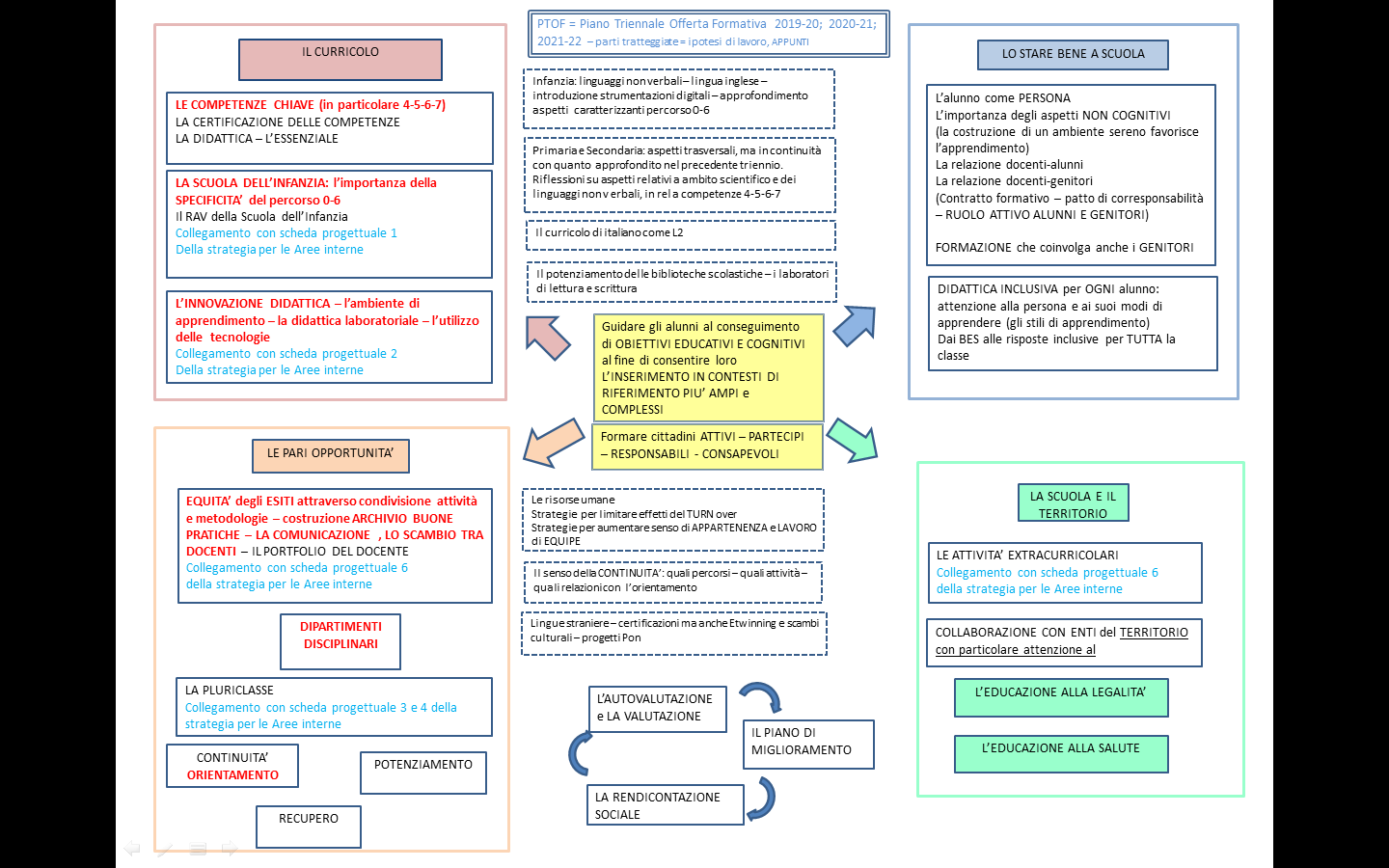 Aree progettuali di Istituto1.Recupero e potenziamento – Continuità e orientamento2. Cittadinanza e costituzione3. Cittadinanza digitale4. Educazione alla salute5. Educazione al rispetto e alla valorizzazione del patrimonio culturale6. L’ambiente e l’ecosostenibilità. There is not a planet BMETODOLOGIA: PAROLE CHIAVE1. AMBIENTE DI APPRENDIMENTO2. DIMENSIONE SOCIALE3. METACOGNIZIONE4. SAPERI DI BASE, ESSENZIALI5. ORIENTAMENTO DI SENSO6. INCLUSIVITA’7. UTILIZZO CONSAPEVOLE NUOVI MEDIA 8. IMPARARE AD IMPARARE9. SPIRITO DI INIZIATIVA E IMPRENDITORIALITA’10. SVILUPPO AUTONOMIAPRIORITA’TRAGUARDIOBIETTIVI DI PROCESSORidurre le differenze tra le classi nelle prove standardizzate (scuola Primaria) e all’interno delle classi (scuola secondaria-italiano)Ridurre di 2 pt la differenza tra le classi della primaria per ital: classi seconde e quinte (scendere da 11 a 9 %) e per  matem: classi seconde (scendere da 12 a 10); per le classi  quinte ci si propone un traguardo di 5 pt. (scendere da 25 a 20% - qui è la criticità maggiore). Ridurre di 2 pt la differenza all'interno delle classi III sec per itaObiettivi di processo collegati alla priorità e al traguardo    1. Curricolo, progettazione e valutazioneDal curricolo dichiarato alla sua applicazione: organizzazione incontri di dipartimento per progettare e realizzare Uda condivise per classi parallele dei diversi plessi con riflessioni su metodologia del curricolo e criteri di valutazione tenendo come riferimento il CURRICOLO ESSENZIALE    3. Ambiente di apprendimentoIncrementare, dare maggior rilievo alle biblioteche di plessoAmbiti Funzioni strumentaliCalendario riunioni dei DipartimentiSito della scuola: https://www.icvs.edu.it/il-curricolo-realizzato/Organizzazione interclassi per classi parallele – dipartimenti di disciplina – lavoro staff DSProgramma annuale: incremento dotazione libraria bibliotechePartecipazione a bandi per incremento dotazione libraria e non delle bibliotecheAmbiti Funzioni strumentaliCalendario riunioni dei DipartimentiSito della scuola: https://www.icvs.edu.it/il-curricolo-realizzato/Organizzazione interclassi per classi parallele – dipartimenti di disciplina – lavoro staff DSProgramma annuale: incremento dotazione libraria bibliotechePartecipazione a bandi per incremento dotazione libraria e non delle bibliotecheAmbiti Funzioni strumentaliCalendario riunioni dei DipartimentiSito della scuola: https://www.icvs.edu.it/il-curricolo-realizzato/Organizzazione interclassi per classi parallele – dipartimenti di disciplina – lavoro staff DSProgramma annuale: incremento dotazione libraria bibliotechePartecipazione a bandi per incremento dotazione libraria e non delle bibliotechePRIORITA’TRAGUARDIOBIETTIVI DI PROCESSOUtilizzare il curricolo verticale per la competenza digitale. Tenere conto del Piano per la Didattica digitale di istitutoFare in modo che almeno i 2/3 dei docenti svolgano attività con il coinvolgimento della comp digitale nella didattica in presenza. Fare in modo che sappiano guidare gli alunni alla competenza digitale, anche in modalità a distanzaUtilizzare il curricolo digitale e il Piano per la Didattica Digitale di Istituto per le attività di progettazione ad inizio anno. Progettare attività per il terzo nucleo del Curricolo di Educazione civica (Utilizzo responsabile e consapevole dei media digitali) - almeno una in ogni classe  1. Ambiente di apprendimentoNelle Uda progettate per la classe verrà richiesto di esplicitare il coinvolgimento della competenza digitale  con riferimento al curricolo e al terzo nucleo del curr di Ed Civica    2. Ambiente di apprendimentoRaccolta di buone pratiche per quanto riguarda competenza digitale e il terzo nucleo di Ed Civica    3. Orientamento strategico e organizzazione della scuolaUtilizzo di una parte delle ore del potenziamento per sostegno all'applicazione del curricolo digitaleOdg dei Consigli di classe con punti sulla competenza digitaleSviluppo Uda: richiesta di sottolineare parti relative alla competenza digitale con riferimento al curricoloStaff digitale: stesura di indicazioni di maggiore dettaglio con esemplificazioni – Certificazione competenza digitale dettagliataPartecipazione a bandi, concorsiPotenziamento: realizzazione progettiOdg dei Consigli di classe con punti sulla competenza digitaleSviluppo Uda: richiesta di sottolineare parti relative alla competenza digitale con riferimento al curricoloStaff digitale: stesura di indicazioni di maggiore dettaglio con esemplificazioni – Certificazione competenza digitale dettagliataPartecipazione a bandi, concorsiPotenziamento: realizzazione progettiOdg dei Consigli di classe con punti sulla competenza digitaleSviluppo Uda: richiesta di sottolineare parti relative alla competenza digitale con riferimento al curricoloStaff digitale: stesura di indicazioni di maggiore dettaglio con esemplificazioni – Certificazione competenza digitale dettagliataPartecipazione a bandi, concorsiPotenziamento: realizzazione progettiPRIORITA’TRAGUARDIOBIETTIVI DI PROCESSORendere maggiormente consapevoli i docenti per quanto riguarda i traguardi della competenza relativa a spirito di iniziativa e imprenditorialitàAvere a disposizione in ogni classe osservazioni su attività mirate allo spiro di iniziativa e imprenditorialità    1. Ambiente di apprendimentoIn ogni classe: progettare e realizzare almeno un'attività a quadrimestre (all'interno di una Uda) dove sia possibile coinvolgere, osservare, sviluppare obiettivi relativi ai traguardi della competenza spirito di iniziativa e imprenditorialità (attività laboratoriali, progetti, compiti autentici...)Stesura e rendicontazione Fasi Uda  con traguardi per spirito di iniziativa e imprenditorialitàStesura e rendicontazione Fasi Uda  con traguardi per spirito di iniziativa e imprenditorialitàStesura e rendicontazione Fasi Uda  con traguardi per spirito di iniziativa e imprenditorialitàPRIORITA’TRAGUARDIOBIETTIVI DI PROCESSOCoinvolgere non solo lo staff, ma i singoli docenti dei Consigli di classe nelle riflessioni sui risultati nei momenti di passaggio da un ordine di scuola ad un altroCoinvolgere i docenti stabili dell'Istituto in attività di raccolta e riflessione di dati sul percorso scolastico a distanza    1. Continuita' e orientamentoCostruire materiali per la raccolta dei dati di facile compilazione, con spazio per le riflessioni brevi ma ben indirizzate al processo di miglioramento dell'Istituto    2. Sviluppo e valorizzazione delle risorse umanePorre le basi per costituire un gruppo di docenti esperti nella raccolta di dati all’interno dell’istituto e all’esterno.Raccolta dati con maggiore coinvolgimento Docenti (Staff DS); riflessione condotta da più gruppi (compiti staff – materiali)Raccolta dati con maggiore coinvolgimento Docenti (Staff DS); riflessione condotta da più gruppi (compiti staff – materiali)Raccolta dati con maggiore coinvolgimento Docenti (Staff DS); riflessione condotta da più gruppi (compiti staff – materiali)RISULTATI DI APPRENDIMENTO IN ITALIANOPari opportunità (ridurre differenze tra le classi, all’interno delle classi)CURRICOLO ESSENZIALECURRICOLO REALIZZATODIPARTIMENTIBIBLIOTECHE DI PLESSOCOMPETENZA DIGITALESPIRITO DI INIZIATIVA E IMPRENDITORIALITA’CURRICOLO DIGITALEPIANO DELLA DIDATTICA DIGITALE DI ISTITUTOCURRICOLO DI EDUCAZIONE CIVICACERTIFICAZIONE DELLA COMPETENZA DIGITALE DELL’IC VALLESTURAATTIVITA’ LABORATORIALI, COMPITI AUTENTICIESITI A DISTANZAALL’INTERNO DELL’ISTITUTODOPO L’USCITA DALL’ISTITUTORIFLESSIONECONDIVISIONEPROPOSTEAMBITI DEL PTOF e PROGETTI DI ISTITUTOAMBITI DEL PTOF e PROGETTI DI ISTITUTOAMBITI DEL PTOF e PROGETTI DI ISTITUTOAMBITI DEL PTOF e PROGETTI DI ISTITUTOAMBITI DEL PTOF e PROGETTI DI ISTITUTOAMBITI DEL PTOF e PROGETTI DI ISTITUTOCURRICOLOCURRICOLOCURRICOLOCURRICOLOCURRICOLOCURRICOLOPARI OPPORTUNITA’PARI OPPORTUNITA’STARE BENE A SCUOLASTARE BENE A SCUOLASCUOLA E TERRITORIOSCUOLA E TERRITORIOSCUOLA E TERRITORIO1. Recupero e potenziamentoContinuità e Orientamento2. Cittadinanza e costituzione3. Cittadinanza digitale4. Educazione alla salute5. Educazione al rispetto e alla valorizzazione del patrimonio culturale6. L’ambiente e l’ecosostenibilità. There is not a planet BPotenziamento comunicazione in lingua italiana – biblioteche di plesso – laboratori di lettura e scritturaRispetto della persona, della sua dignitàSviluppo pensiero computazionaleEducazione all’affettivitàLa conoscenza e il rispetto del nostro territorioPotenziamento comunicazione nelle lingue straniere – le certificazioniIl valore dell’uguaglianza, del rispetto della diversità, dell’accoglienza, della solidarietàPrevenzione cyberbullismoPrevenzione dipendenzeLa conoscenza della storia locale per una maggiore consapevolezza  del presentePotenziamento linguaggio musicale (Infanzia e Primaria)L’importanza della libertàI diritti, la responsabilità, il dovereGuida ad un uso corretto della tecnologiaEducazione fisica e sportivaIl rispetto delle risorsePotenziamento problem solving anche attraverso il codingEducazione alla legalità e al contrasto delle mafieLa selezione delle informazioni – la consapevolezza della presenza di fake newsEducazione alimentareContinuità e orientamentoEducazione stradaleEducazione al rispetto delle regole per contenimento contagioEducazione al volontariatoFinalità e obiettiviFinalità e obiettiviFinalità e obiettiviFinalità e obiettiviFinalità e obiettiviFinalità e obiettiviAGENDA 2030AGENDA 2030AGENDA 2030AGENDA 2030AGENDA 2030AGENDA 2030Obiettivo 4. Fornire un’educazione di qualità, equa ed inclusiva, e opportunità di apprendimento per tutti;Obiettivo 11. Rendere le città e gli insediamenti umani inclusivi, sicuri, duraturi e sostenibiliObiettivo 16. Promuovere società pacifiche e inclusive per uno sviluppo sostenibile;Obiettivo 4. Fornire un’educazione di qualità, equa ed inclusiva, e opportunità di apprendimento per tutti;Obiettivo 5. Raggiungere l’uguaglianza di genere ed emancipare tutte le donne e le ragazze;Obiettivo 3. Assicurare la salute e il benessere per tutti e per tutte le etàObiettivo 4. Fornire un’educazione di qualità, equa ed inclusiva, e opportunità di apprendimento per tutti;Obiettivo 12. Garantire modelli sostenibili di produzione e di consumoObiettivo 13. Promuovere azioni, a tutti i livelli, per combattere il cambiamento climatico;Obiettivo 14. Conservare e utilizzare in modo durevole gli oceani, i mari e le risorse marine per uno sviluppo sostenibiliObiettivo 15. Proteggere, ripristinare e favorire un uso sostenibile dell’ecosistema terrestreRecupero e potenziamentoCittadinanza e costituzioneCittadinanza digitaleEducazione alla saluteEducazione al rispetto e alla valorizzazione del patrimonio culturaleL’ambiente e l’ecosostenibilità. There is not a planet BFare in modo che tutti gli alunni raggiungano i traguardi di competenza del curricolo (prescritti dalle Indicazioni Nazionali del 2012) al livello basePotenziare il raggiungimento di alcuni traguardi di competenzaPotenziare l’insegnamento dell’italiano come L2Perseguire risultati in relazione aRESPONSABILITA’ (etica della responsabilità)CONSAPEVOLEZZAIMPEGNOLEALTA’LEGALITA’RISPETTOValorizzare il DIRITTO ALLA PAROLA = È attraverso la parola e il dialogo tra interlocutori che si rispettano reciprocamente, infatti, che si costruiscono significati condivisi e si opera per sanare le divergenze, per acquisire punti di vista nuovi, per negoziare e dare un senso positivo alle differenze così come per prevenire e regolare i conflittiArgomentare per rispettare il punto di vista dell’altroPromuovere il valore del rispetto delle regolePromuovere il rispetto per sé e per l’altro: il valore della LEALTA’Conoscere e utilizzare la tecnologia in modo CONSAPEVOLE eRESPONSABILEUtilizzo CONSAPEVOLE e RESPONSABILE della rete: saper cercaresaper sceglierevalutare le informazioniusarle responsabilmenteUtilizzare il pensiero computazionale: procedure ed algoritmi accompagnati daRIFLESSIONERICOSTRUZIONE METACOGNITIVAESPLICITAZIONE e GIUSTIFICAZIONE delle SCELTEUtilizzare mezzi e forme di comunicazione appropriati per un determinato contestoConoscere e rispettare norme di comportamento per utilizzo tecnologie digitaliConoscere i rischi degli ambienti digitaliPrevenire le dipendenzePromuovere una equilibrata crescita affettivaRiflettere sui cambiamenti del proprio corpo, accettarli e viverli serenamente come espressione della crescita e del processo di maturazione di ogni personaRiflettere sul valore che l’immagine di sé assume nel gruppo dei pariPromuovere corretti stili di vitaFruire in modo consapevole dei beni artistici, ambientali e culturali, riconoscendone il valore per l’identità sociale e culturale e comprendendone la necessità della salvaguardia e della tutela.Conoscere il passato per vivere in modo consapevole il presenteConoscere il territorio per tutelarlo – gestire e tutelare l’ambiente con uno sguardo consapevole al futuroTutelare il proprio contesto ambientale, le identità delle produzioni e delle eccellenze territoriali e agroalimentariAcquisire formazione di base in materia di protezione civileRilevare fenomeni, porre domande, costruire ipotesi, osservare, sperimentare, raccogliere dati, formulare ipotesi, verificarle